Děkuji za objednávky. V nejbližším možném termínu zboží dodáme.S pozdravem-----------------------------Netfox s.r.o.Koněvova 65/2755130 00, Praha 3 -----------------------------Phone: +420 GSM: +420 E-mail: @netfox.czICQ: 227-418-889Skype:Web:   www.netfox.cz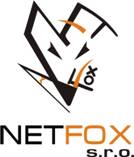 From: < @mzv.cz> 
Sent: Thursday, March 12, 2020 11:15 AM
To:, Netfox < @netfox.cz>
Subject: tržiště NEN - obj-006, Dobrý den 
  
vyhráli jste výběrové řízení na tržišti NEN, OB7120- 006 (N006/19/V0003014), UPS EATON vč. komunikační karty 
                                                                               
Prosím dodat co nejdříve. Fakturu a dodací list můžete poslat  emailem.
Faktura se splatností 21 dní. Částka na faktuře musí být shodná s částkou vysoutěženou. Prosím nezaokrouhlovat. 
Na fakturu uvádějte č. objednávky - OB7119-xxx. Do adresy  uveďte kontaktní osobu -  .
Děkuji. 


MZV ČR
